BermudaBermudaBermudaBermudaJune 2025June 2025June 2025June 2025MondayTuesdayWednesdayThursdayFridaySaturdaySunday12345678910111213141516171819202122National Heroes Day2324252627282930NOTES: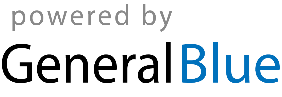 